BOTROVI ŠPAGETIZa 4 osebe60 minSESTAVINE :500 g mletega mesa400 g špagetovMezga200 ml vode2 stroka česna2 lovorova listaPeteršiljŠopek mlade čebuleOriganoOljčno oljeSol in poperIz mletega mesa naredimo majhne kroglice. Popečemo jih na malo olja. Ko lepo porjavijo, dodamo na drobno narezan šopek mlade čebule, origano in sesekljan česen.Previdno popražimo. Dodamo mezgo, vodo in dva lovorova lista ter pustimo, da nežno vre približno pol ure, da se malo zgosti.Tik preden postrežemo, v omako umešamo sesekljan peteršilj in po okusu solimo in popramo. Z omako prilijemo kuhane špagete želene debeline.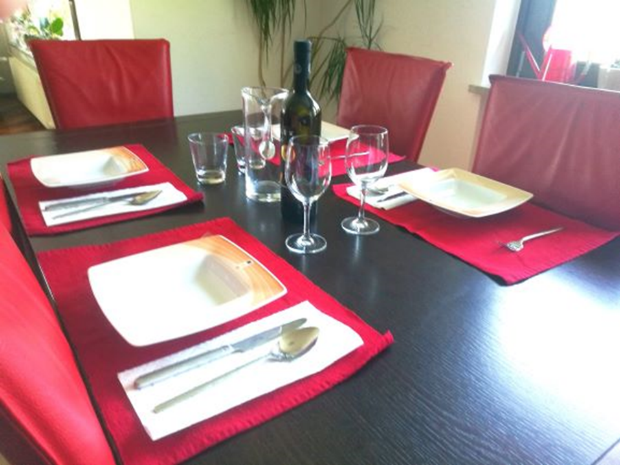 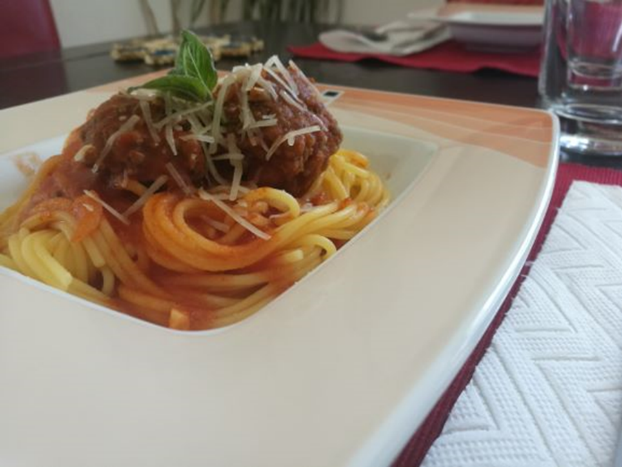 ND Kuhar za en dan- David, 6.r